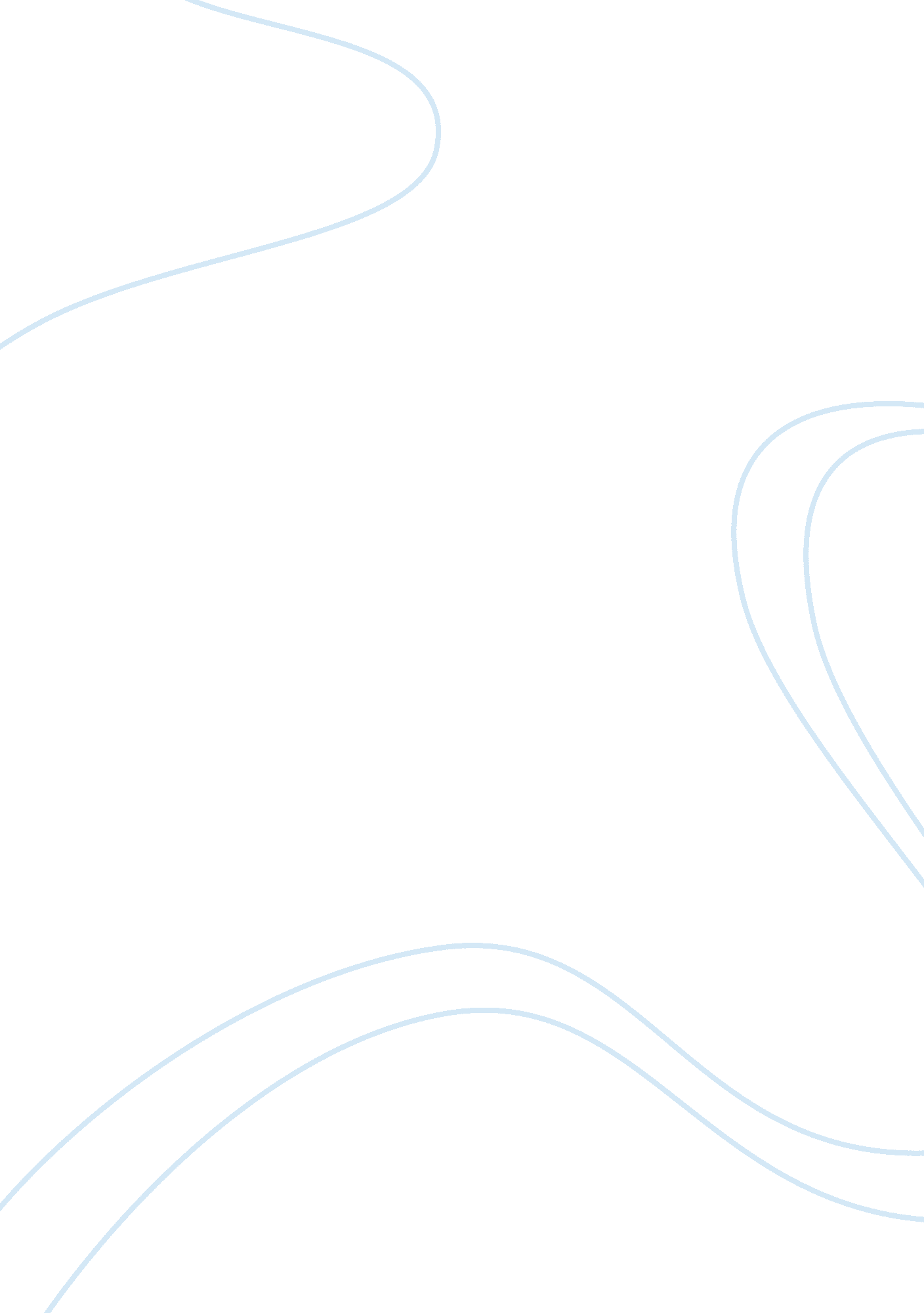 Policy models andpolicy implementations essayEducation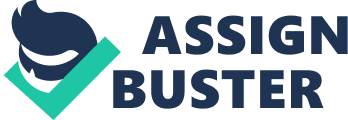 There are three models of education. These models are Incremental, Group Theory, and Institutionalism. The models of education are the theoretical foundation of any overall approaches and beliefs about learning, instruction, and content. An educational model is limited compare to a common life philosophy but is also more general than specific methods used in instruction. The first model is Incremental. Incremental is a policy of making changes that more refer to social changes, by degrees and changes in goals. What this means is that is a way of adding to a project by making small hanged along the way. When utilizing the incremental method it can become confusing on the long run. With this method it can become hard to identify the problem, even though it very easy to apply. Adding small changes along the way can become an easy solution. At the end without identifying the problem, small solutions can’t be the best decision for the long run. The send model is Group Theory. What group theory means is how a group of people with similar political, social, or economic interests unite into conventional groups with the objective of modeling or influencing the educational policy process. These groups are considered as “ interest groups”. They work towards their interest and what they believe is right for our schools and our children. The third method is called the Institutionalism. The Institutionalism means that educational policy works under a great deal on constraints. “ Explores how institutional structures, rules, norms, and cultures constrain the choices and actions of individuals when they are part of a political institution. ” Each Method can be seen one way or another in our Educational Policies, but the one that can better describe our Educational System in the institutionalism. I based my observation is how politics have become more important than creating laws to help the people. Every decision in our education system has become Mr. and more about money. We as a Country refuse to use our best resources to educate our future generations, and create these barriers by using laws that only affect in a negative way rather than in a positive way. One great example has been how we have handled the Common Core State Standards. We have taking a great concept and idea and turned it about money and oppression. After the CSS we create standardized testing to see which schools do best than others and provide those schools with more funding based on their tests results. The low income schools that have low rates get less money, based on testing’ results rather than more money to help raise the results of their tests. As we compare the other methods against the institutionalism we can clearly see the difference. When it comes to Incremental we can see many times this method being used around many school systems and even in our policy making decisions. At the end of the day we many time make the changes need when a policy is not working. We can try to bandage a problem, UT we later move out what’s not working and create new things. One example is the Common Core Standards. As of 201 5 many states have adopted other initiatives for the state due to the lack of acceptance of the common core. Utilizing the Race to the Top Grant my State Of Florida developed the Florida Standards and IS creating a serous of changes that will begin in 2015/16 school year. If we compare the Group Theory to the Institutionalism we can clearly see the difference. Many Groups have been detrimental to many changes in our Education System. Many of those changes have been a great success and any are still in used in our Education System today. But, we can also see that the majority of the groups are not successful in getting what they want and many times the Government’s interventions will stop many of the movements out there from integrating their wants and ideals in the school system. I believe in order and in our Laws. I will always be a fan of our democratic system and the many things that our Country has accomplished in the hundreds of years since its beginnings. IN the past an education was not possible to all children and today it’s our right to a good education. 